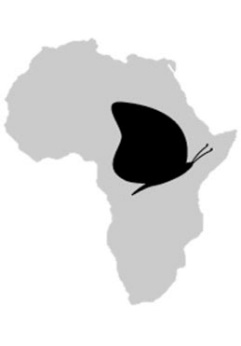 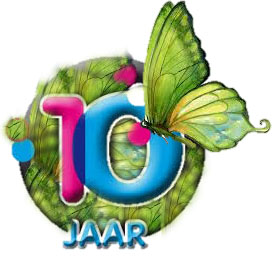 Vleugels van Hoop organise une vente Champagne à l’occasion de son 10ième anniversaire !Action en faveur de nos projets en Afrique Centrale.  Pour plus d’ info www.vleugelsvanhoop.be 

                                          Laissez péter le champagne !  Avec capsule personnalisée ! Vous pouvez : 
• remplir la bandelette ci-dessous ; à renvoyer à Vleugels van Hoop • ou commander directement via  info@vleugelsvanhoop.be • par virement au N° de compte: IBAN BE88 0015 3001 4241 - BIC : GEBABEBB  
   avec mention : Champagne 10 Ans + votre nom.La livraison aura lieu au courant du mois de Novembre : à temps pour les fêtes de fin d’année ! Un grand merci pour votre contribution.Nom:   _________________________________________________________________________________________  Adresse: ___________________________________________________________       Tel: ______________________               Commande  Champagne Leconte – Agnus Brut Tradition/6 bouteilles = 120€ x  _______carton(s)                                            TOTAL:    ______________€  Livraison UNIQUEMENT par carton = 6 bouteilles!
Les bouteilles ont 2x3 capsules Vleugels van HoopDe plus vous recevez par carton notre CAPSULE JUBILE, en relief !Pour des raisons administratives, les commandes ne sont définitives qu'après réception de paiement.(Cette bandelette à garder par vous)_______________________________________________________________________________________________Commande : Cette bandelette destinée à l’équipe de Vleugels van Hoop Nom : ______________________________________________________e-mail: ______________________________ Adresse: ______________________________________________________________Tel: ______________________               Commande Champagne Leconte – Agnus Brut Tradition/6 bouteilles = 120€ x  ________carton(s)                                    TOTAL:  _____________€SIGNATURE